VSTUPNÍ ČÁSTNázev moduluProjevy umění: Literatura ve službách režimůKód moduluUK-m-4/AL26Typ vzděláváníVšeobecné vzděláváníTyp moduluvšeobecně vzdělávacíVyužitelnost vzdělávacího moduluKategorie dosaženého vzděláníM (EQF úroveň 4)L0 (EQF úroveň 4)Vzdělávací oblastiUK - Umění a kultura (včetně literatury)Komplexní úlohaObory vzdělání - poznámkyDélka modulu (počet hodin)12Poznámka k délce moduluPlatnost modulu od30. 04. 2020Platnost modulu doVstupní předpokladyVstupním předpokladem je osvojení očekáváných výstupů RVP ZV v oblasti literární výchovy, především těch, které se týkají práce s texty.Modul je bez nároku na předchozí znalosti v oblasti literární historie. Nejpozději souběžně s absolvováním tohoto modulu je potřeba absolvovat modul Literární teorie.JÁDRO MODULUCharakteristika moduluVzdělávací modul spadá do obsahového okruhu Projevy umění. Modul je jedním ze 12 volitelných modulů tvořících celek, který nahrazuje literární učivo v tradičním historizujícím chronologickém pojetí. Žáci musí absolvovat během studia alespoň 4 z těchto modulů.  Tematické pojetí modulů umožňuje strukturovat literární učivo tak, aby vzdělávací oblast Umění a kultura mohla naplňovat vlastní smysl, tedy aby se žáci zabývali spíše literaturou než vědou o literatuře. Moduly mají shodnou strukturu výsledků učení, které si žáci průběžně osvojují prostřednictvím různých témat. Takové pojetí modulů umožňuje vyučujícím volit témata, která mají potenciál zaujmout žáky v různých oborech vzdělávání a zajistit přitom osvojení dovedností potřebných k vykonání maturitní zkoušky. Zároveň je naplňována potřeba kontinuálního rozvoje čtenářských dovedností žáků.Očekávané výsledky učeníŽáka) porozumí historickým a kulturním kontextům literárních děl sloužících režimům / reflektujících službu režimům; b) posoudí umělecké texty sloužící režimům / reflektující službu režimům;c) reflektuje vlastní četbu uměleckého díla sloužícího režimům / zachycujícího službu režimům.Obsah vzdělávání (rozpis učiva)Autoři, díla, případně i žánry zde uvedené jsou pouze náměty na možný obsah modulu. Ve výuce lze využít jakékoli dílo podle výběru školy/učitele, které odpovídá tématu literatury ve službách režimů, včetně uměleckých děl neliterárních. Šíři záběru obsahu vzdělávání modulu si stanovuje škola/učitel podle vlastních potřeb a podmínek.  a) ideologie a propagandab) umění ve službách fašismuc) proletářská literatura a socialistický realismusd) oficiální literatura období 1949–1989 náměty na autory: S. K. Neumann, J. Wolker, I. Olbracht (Anna proletářka), M. Majerová, P. Jilemnický, I. Skála, J. Kozák, M. Šolochov, M. Gorkijnáměty na díla neuvedených autorů, reflektující službu režimům jako téma: Velká stavba, Žert, Příběh inženýra lidských duší, Poskvrněné početí, Zahradní slavnostOčekávaných výsledků vzdělávání se dosahuje směřováním k osvojení následujících dovedností:Žák:a) porozumí historickým a kulturním kontextům literárních děl sloužících režimům / reflektujících službu režimůmporozumí historickým a kulturním souvislostem, v nichž vznikala díla a působili autořirozliší různé formy projevů témat a motivů služby režimům nebo toto téma reflektující v dílech vybraných autorůzasadí vybraná díla do literárního kontextub) posoudí umělecké texty sloužící režimům / reflektující službu režimůmidentifikuje v textu prvky děl sloužících režimůmprokáže porozumění užitým jazykovým a kompozičním prostředkům výstavby děl sloužících režimům / rozpozná specifické prostředky básnického jazyka textů sloužících režimům interpretuje přečtený textporovnává dva a více textů z různých úhlů pohleduc) reflektuje vlastní četbu uměleckého díla sloužícího režimům / zachycujícího službu režimůmvyjadřuje vlastní prožitky z četby vybraného uměleckého textuvyužívá přečtený text k práci s jinými druhy textuobhajuje vyslovené názory a argumentyUčební činnosti žáků a strategie výukyindividuální četba žákůvysvětlení historického a kulturního kontextu působení vybraných autorů, resp. literárních děl učitelem + případné projevy umění ve službě režimům v jiných uměleckých oblastech (možno také jako dílčí projekty žáků – samostatná práce žáků s předvedením výstupů, např. Olympijské hry v Berlíně 1936; Zakazovaná témata za socialismu; Pelíšky – videoukázka s komentářem aj.)řešení pracovních listů s ukázkamiřešení souborů úlohvedení individuálních čtenářských portfoliířízená prezentace přečtených děl z hlediska žákovských dojmů a postřehů z četby s řízenou diskusínávštěva divadelního/filmového představeníZařazení do učebního plánu, ročníkVÝSTUPNÍ ČÁSTZpůsob ověřování dosažených výsledkůa) porozumí historickým a kulturním kontextům literárních děl literárních děl sloužících režimům / reflektujících službu režimůmprůběžně ověřováno prostřednictvím pracovních listů a souborů úlohv případě žákovských projektů doporučeno při hodnocení výstupů (referát, prezentace apod.) využít prvků formativního hodnoceníb) posoudí umělecké texty sloužící režimům / reflektující službu režimůmprůběžně ověřováno prostřednictvím pracovních listů tak, aby východiskem žákovy práce byly texty sloužící režimům nebo reflektující službu režimůmlze také využít tematické testové nástroje s jednoznačně stanovenými kritérii hodnocení individualizovanými pro každý užitý evaluační nástroj  c) reflektuje vlastní četbu uměleckého díla sloužícího režimům / zachycujícího službu režimůmověřováno průběžně prostřednictvím čtenářského portfolia a samostatných vystoupení žáků ve třídě včetně učitelem řízené diskuse – zejména využití prvků formativního hodnocení; východisko hodnocení zaměřeno na to, co žák dokázal, jakého dosáhl pokroku, nikoli opačně; při hodnocení tohoto výsledku učení doporučeno nehodnotit známkamiVýsledky učení a) a b) jsou ověřovány v závěru modulu souhrnným testem, jehož specifikací jsou předmětné výsledky učení. Základní nastavení specifikace testu je 50% zastoupení každého výsledku učení. Toto nastavení lze měnit podle potřeb jednotlivých vyučujících, přičemž zastoupení jednotlivých výsledků učení nesmí klesnout pod 25 %. Procentuální zastoupení výsledku učení je odvozeno od maximálního získatelného počtu bodů za daný výsledek učení (nikoli tedy od počtu úloh – může se jednat o dramatický rozdíl).Kritéria hodnoceníPři průběžném hodnocení dosahovaných jednotlivých výsledků učení a)–b) je využíváno souborů úloh / pracovních listů, které zaručují vysokou objektivitu hodnocení – hodnocení na úrovni stanovení mezní hranice úspěšnosti a od ní odvozených bodových rozmezí pro případné vyjádření výsledku žáka známkou nebo jiným číselným či slovním způsobem je u jednotlivých výsledků učení v kompetenci vyučujícího. Zároveň se doporučuje souběžně využít prvků formativního hodnocení, zvláště při vyjádření žákova vlastního prožitku.Výsledek učení c) je hodnocen na škále uspěl – neuspěl, přičemž základním předmětem hodnocení je obhajoba žákových tvrzení a jeho argumentace, nikoli souhlas/nesouhlas vyučujícího s žákovými názory a tvrzeními.Při závěrečném ověřování dosažených výsledků učení a)–b) souhrnným testem jsou doporučená kritéria nastavena následovně:Mezní úroveň úspěšnosti je stanovena na 40 %. Převodník dosažené úspěšnosti na známku:úspěšnost žáka v testu pod 40 % = nedostatečný úspěšnost žáka v testu od 40 do 55 % = dostatečný úspěšnost žáka v testu od 56 do 70 % = dobrý úspěšnost žáka v testu od 71 do 85 % = chvalitebný úspěšnost žáka v testu od 86 do 100 % = výbornýK dosažení známky výborný – dostatečný v celkovém hodnocení modulu musí žák zároveň uspět ve výsledku učení c).Doporučená literaturaVala, J.: Vybrané kapitoly z didaktiky literární výchovy. Olomouc 2014; dostupné z: http://kcjl2.upol.cz/studijni_materialy_akreditace/NAVAZUJICI_MAGISTERSKE_STUDIUM/2)_Didaktika_literatury_1_(VALA_J.)/Vala-Vybrane_kapitoly_z_didaktiky_literatury.pdfHník, O.: Didaktika literatury - výzvy oboru. Praha, Karolinum 2014.učebnice a další výukové materiály dle potřeb vyučujícíhoPoznámkyDoporučuje se pracovat s texty obsahově blízkými zájmům žáků.Ideální rozvržení výuky: 3 hodiny týdně po dobu čtyř navazujících týdnů; lze rozvrhnout podle potřeb školy i jinak.Obsahové upřesněníVV - Všeobecné vzděláváníMateriál vznikl v rámci projektu Modernizace odborného vzdělávání (MOV), který byl spolufinancován z Evropských strukturálních a investičních fondů a jehož realizaci zajišťoval Národní pedagogický institut České republiky. Autorem materiálu a všech jeho částí, není-li uvedeno jinak, je František Brož. Creative Commons CC BY SA 4.0 – Uveďte původ – Zachovejte licenci 4.0 Mezinárodní.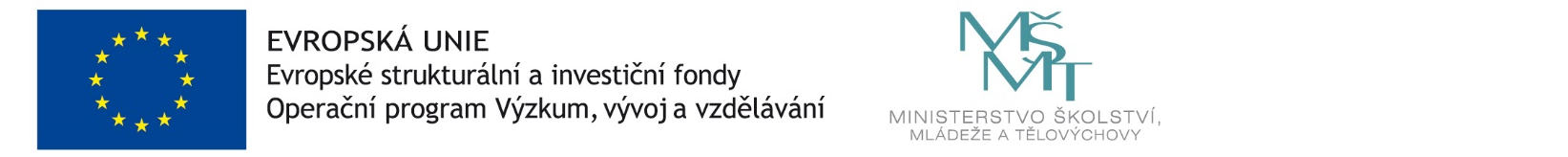 